Aurora's Degree& P.G. College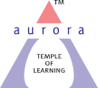 Chikkadpally, Hyderabad, Telangana-500 020.                              (Accredited by NAAC with B++)                                 (Accredited by NAAC with B++)“Teaching is a very noble profession that shapes the character,     caliber, and future of an individual.”We would like to thank you for all the efforts you have put in to make us a better person in life.INTRODUCTION:-Dr.Radhakrishnan (1888 — 1975) was an Indian philosopher. He was famous for his work on comparative religion, comparative Eastern and Western philosophy, and was also a teacher in India and at Oxford University in the United Kingdom. He was also a statesman and served as the President of India. He was a great teacher and due to his commendable inputs in India's educational front every year on his birthday, i.e 5th september, we all celebrate Teachers day to pay tribute to our teachers who are like a guiding light in our lives.As a mark of respect to Dr. Radha Krishnan.S, it is a tradition at Aurora’s Degree & PG College to celebrate teachers day every year. OBJECTIVE:-Remembering Dr. Sarvepalli Radhakrishnan and honoring our teachers.BRIEF ABOUT THE EVENT:- Every year the teachers day is celebrated by students of the college in a very grand way. The student activity facilitator Dr. Meera Joshi, Department of Mathematics, with principal approval and after discussing with all the heads planned to take the responsibility of celebrating Teacher’s Day 2021. On 5th September, the event started at the Seminar hall in block 6 were  all the faculty members were warmly welcomed by the students.Programme initiated with remembering Dr. Sarvepalli Radhakrishnan. The stage was then taken up by Rajput Siddhi  captain of MSCs 2b and Varshitha coordinator of BBA 3b  as the anchors of the event.It was followed by lighting of lamp by the respective HODs along with a classical song dedicated to Goddess Saraswati presented by the students. The principal, Dr. Viswanadham Bulusu,  Aurora’s Degree and PG College then addressed the faculty members. He remembered his teachers and expressed that he is successful because of the training given by his teachers. He insisted on having clean character for building the nation. Another beautiful song was also presented by  B,Com 2C Comp. Applications,.  This was followed by a short classical dance presented by Ms. Supraja of BBA 3B and a short speech was also given by Mr. Kashyap Bharadwaj of MSCs 3B   . The faculty members were given an opportunity to express and share gratitude about their teachers. The programme came to an end with a positive note where all the participants were remembering their teachers and saluting them for what they are today. Then the Principal and HODs were called upon the stage to cut the cake which was then distributed among the  remaining faculties.  Dr. G. Chamundeshwari for completing Ph.D in Commerce and  Mr. Sattaru Naveen Chakravarthy for publication and obtaining patents were felicitated.  They also shared their journey and the achievements with the gathering along with thanking Principal sir for providing the necessary support to them and the students..Pranathi, Wing Coordinator of BBA (NSS)  rendered the vote of thanks to the Principal and all the faculties and participants.  It was pledged that all shall try to be like Dr. S. Radha Krishnan.EVENT PHOTOS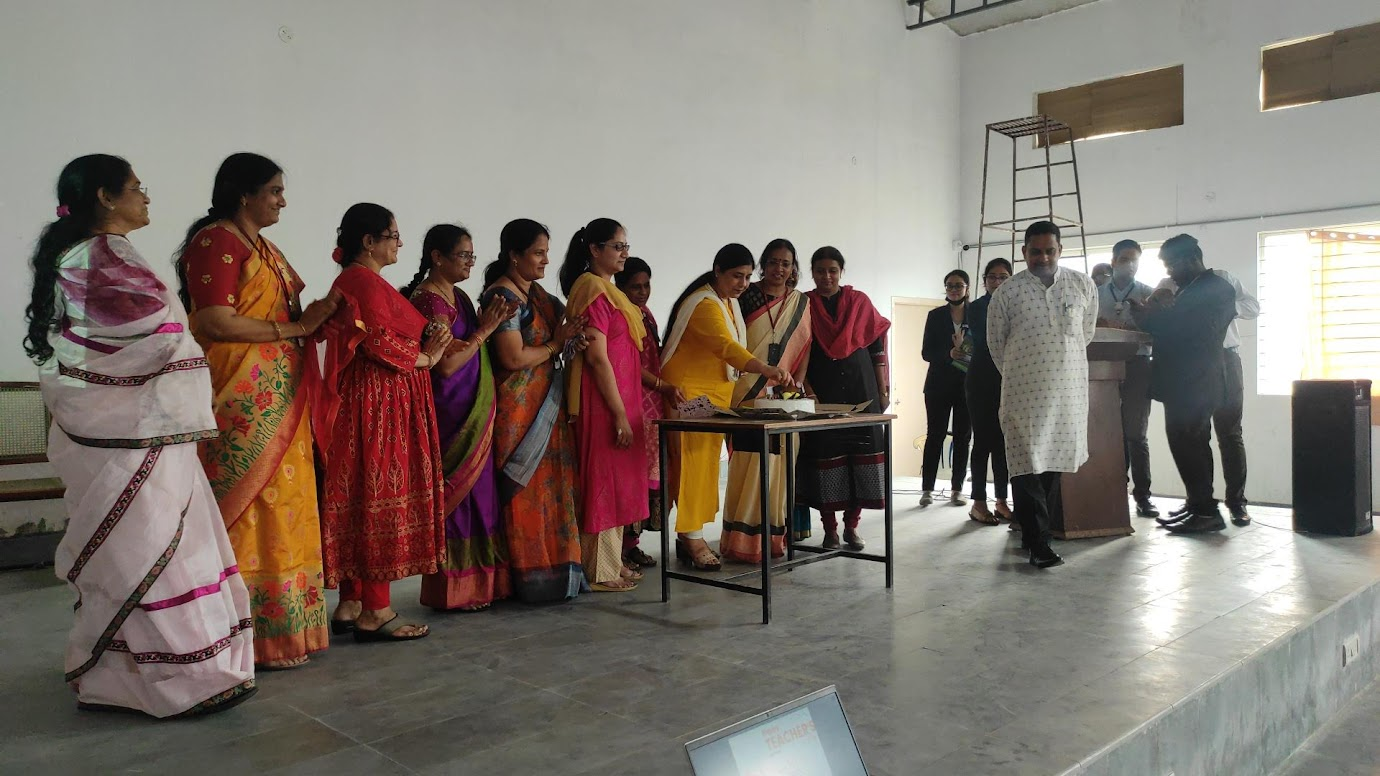 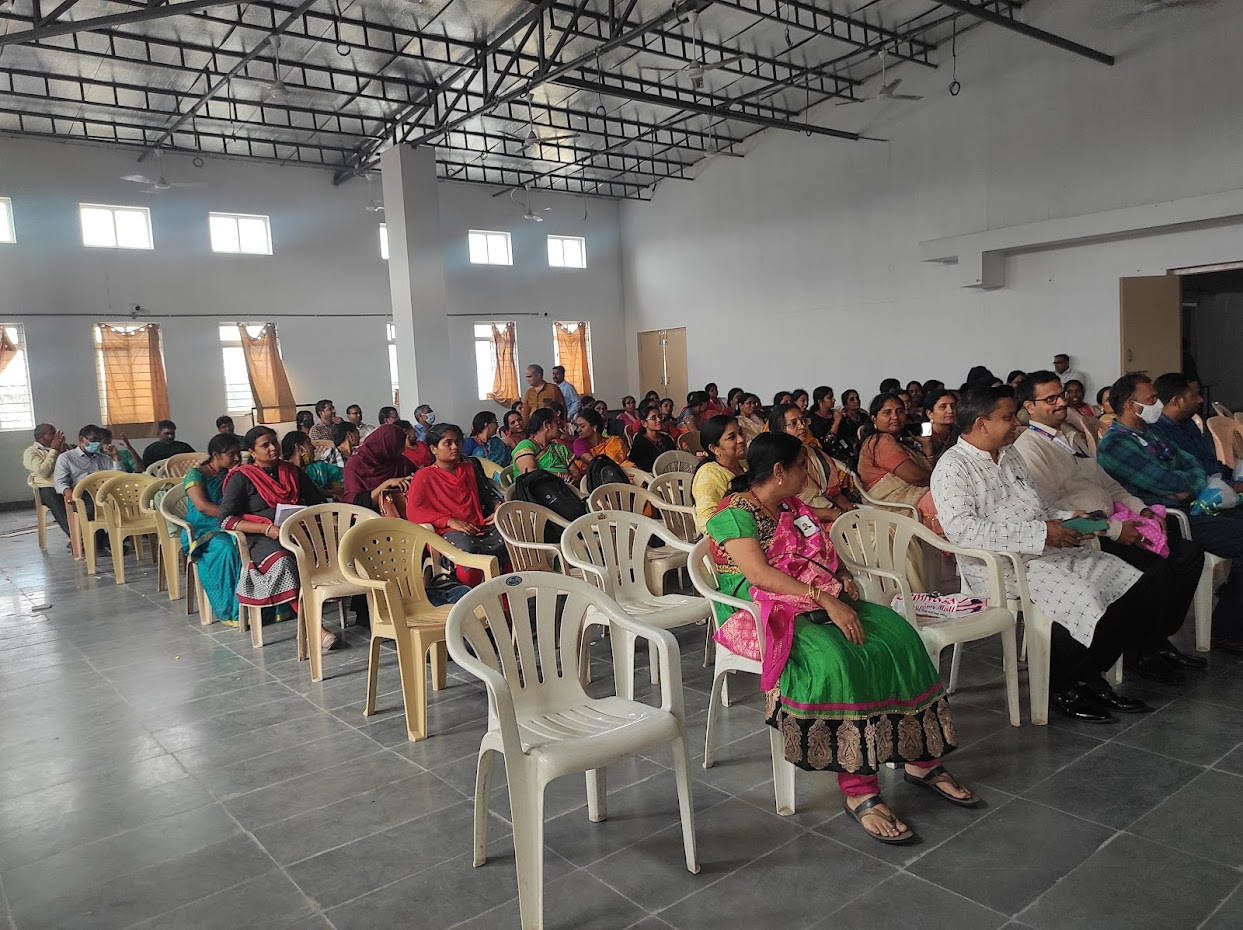 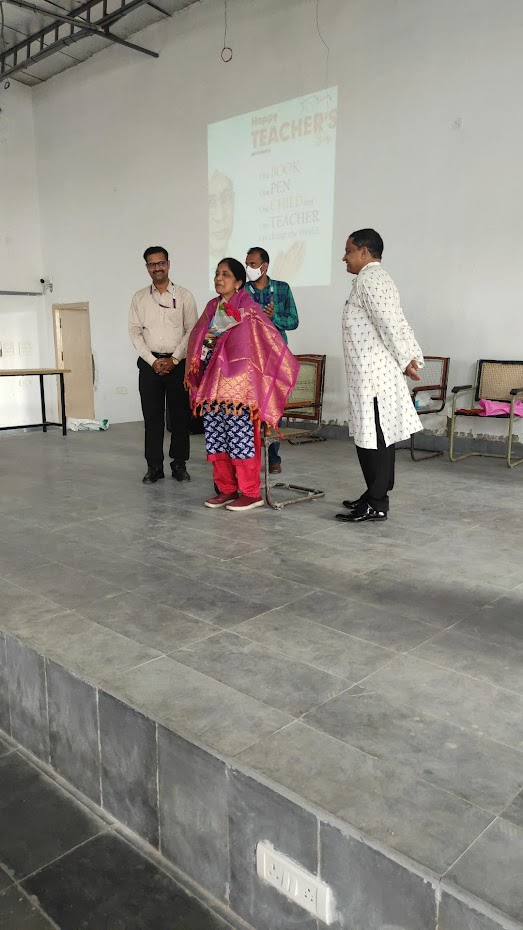 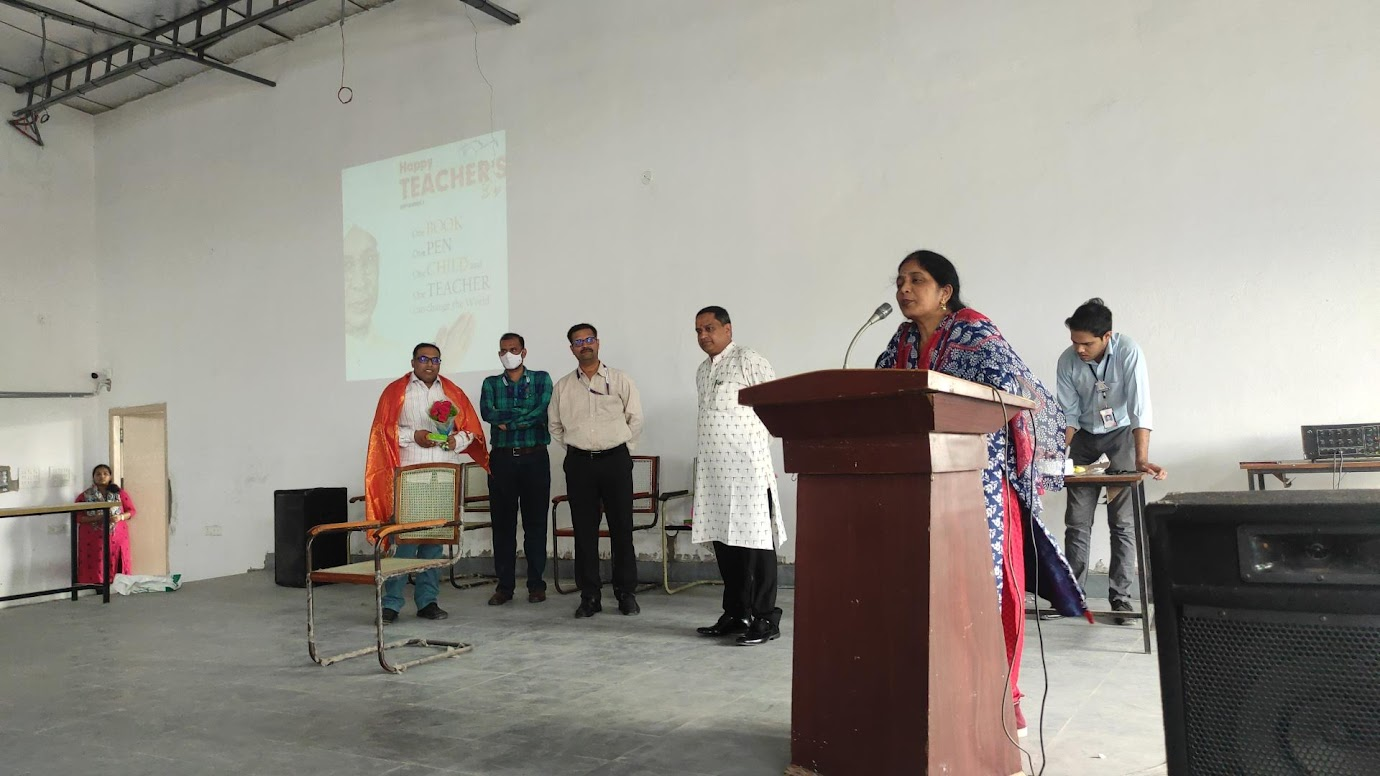 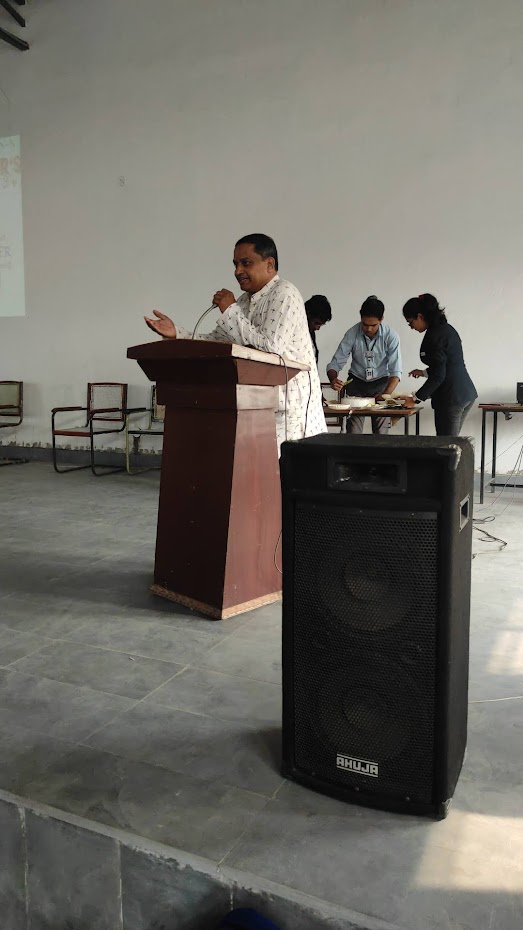 NAME OF THE EVENT TEACHERS’ DAY 2022TYPE OF EVENT TEACHERS’ DAY FACULTY INCHARGEDr. Meera JoshiDATE& TIME5TH September,2022 3:30 PM onwardsVENUE (PLATFORM)Block 6STUDENT CO-ORDINATORNikhil Reddy, NSS Coordinator Bcom comp app 3ATARGET AUDIENCEFaculty 